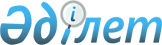 2009 жылға арналған ақылы қоғамдық жұмыстарды ұйымдастыру туралы
					
			Күшін жойған
			
			
		
					Шығыс Қазақстан облысы Шемонаиха ауданының әкімдігінің 2008 жылғы 25 желтоқсандағы N 330 қаулысы. Шығыс Қазақстан облысы Әділет департаментінің Шемонаиха аудандық әділет басқармасында 2008 жылғы 30 желтоқсанда N 5-19-86 тіркелді. Қабылданған мерзімінің бітуіне байланысты күші жойылды - Шемонаиха ауданы  әкімдігінің 2010 жылғы 15 қаңтардағы № 2/83 хаты

      Ескерту. Қабылданған мерзімінің бітуіне байланысты күші жойылды - Шемонаиха ауданы әкімдігінің 2010.01.15 № 2/83 хаты.

      Қазақстан Республикасының 2001 жылдың 23 қаңтарындағы «Халықты жұмыспен қамту туралы» Заңының 5, 7, 20-баптары, Қазақстан Республикасы Үкіметінің 2001 жылдың 19 маусымындағы «Қазақстан Республикасының 2001 жылдың 23 қаңтарындағы «Халықты жұмыспен қамту туралы» Заңын жүзеге асыру жөніндегі шаралар туралы» № 836 қаулысы негізінде, жұмыспен қамту саласында халықтың түрлі топтарын қолдау мақсатында, Қазақстан Республикасының «Қазақстан Республикасындағы жергілікті мемлекеттік басқару туралы» Заңының 31-бабы 1-тармағы 13) тармақшасын басшылыққа ала отырып, Шемонаиха ауданының әкімдігі ҚАУЛЫ ЕТЕДІ:



      1. 1-қосымшаға сәйкес, 2009 жылы ақылы қоғамдық жұмыстар ұйымдастырылатын ұйымдар тізімі бекітілсін.



      2. 2-қосымшаға сәйкес, аудан аумағында тұратын халықтың мақсатты тобына жататын тұлғалардың тізімі анықталсын.



      3. Осы қаулының орындалуына  бақылау жасау Шемонаиха ауданы әкімінің орынбасары Л.А.Беляеваға жүктелсін.



      4. Осы қаулы бірінші ресми жарияланған күннен бастап он күнтізбелік күн өткеннен кейін қолданысқа енгізіледі.      Шемонаиха ауданының әкімі                 Г. Ермолаев

Шемонаиха аудандық әкімдігінің

2009 жылғы 25 желтоқсандағы

№ 330 қаулысына 1 қосымша      Ескерту. 1 қосымшаға өзгерістер енгізілді - Шемонаиха ауданы әкімдігінің 2009.04.10 № 444 қаулысымен.Ақылы қоғамдық жұмыс орындары ұйымдастырылатын ұйымдардың

тізімікестенің жалғасы       Ескертпелер: 

      Қоғамдық жұмыстың нақты жағдайы жұмыс беруші мен жұмысшылар арасында жасалған еңбек шартымен белгіленеді;

      ЕТЖ – ең төменгі жалақы.      «Шемонаиха ауданының ЖҚ

      және ӘББ» ММ бастығы                       Г. Бабаева

Шемонаиха аудандық әкімдігінің

2009 жылғы 25 желтоқсандағы

№ 330 қаулысына 2 қосымша      Ескерту. 2 қосымша 14, 15, 16, 17 тармақтармен толықтырылды - Шемонаиха ауданы әкімдігінің 2009.05.26 № 490 қаулысымен.Мақсатты топқа жататын тұлғалардың

ТІЗІМІ      1. Аз қамтылғандар.

      2. 21 жасқа дейінгі жастар.

      3. 24 жасқа дейінгі жоғары, орта, бастауыш білім оқу

      орындарының түлектері

      4. Ата-ананың қамқорлығынсыз қалған, 23 жасқа дейінгі жетім

      балалар.

      5. Кәмелеттік жасқа толмаған балалары бар жалғыз басты, көп

      балалы ата-аналар.

      6. 50 және одан жоғары жастағы жұмыссыздар.

      7. Мүгедектер.

      8. Оралмандар.

      9. Қазақстан Республикасының заңнамасының белгіленген тәртібі

      бойынша әрдайым күту, бақылау және көмек көрсету қажет

      деп танылған тұлғаларды қамтитын азаматтар.

      10.Қазақстан Республикасының Қарулы Күштері қатарынан

      босатылған тұлғалар.

      11. Күштеп емдеу және бас бостандығынан айыру орындарынан

      босап шыққан тұлғалар.

      12. Жазғы демалыс кезеңінде, аз қамтылған жанұялардан шыққан,

      16 жасқа дейінгі оқушылар мен студенттер.

      13. Маскүнемдік пен нашақорлықтан емдеу курсынан өткен тұлғалар

      (азаматтар)

      14. Босатылған азаматтар 

      15. Ұзақ уақыт бойы жұмыс істемейтін тұлғалар (бір жылдан аса) 

      16. Өндірісті ұйымдастырудағы өзгерістерге, оның ішінде жұмыс көлемінің қайта ұйымдастыру және (немесе) қысқаруына байланысты толық емес жұмыс күні тәртібімен жұмыс істейтін тұлғалар 

      17. Жалақысы сақталынбайтын демалыстағы тұлғалар.

 

      «Шемонаиха ауданының ЖҚ

      және ӘББ» бастығы                       Г. Бабаева
					© 2012. Қазақстан Республикасы Әділет министрлігінің «Қазақстан Республикасының Заңнама және құқықтық ақпарат институты» ШЖҚ РМК
				р/с№Жұмыс берушінің атауыҚоғамдық

жұмыстардың

түрлеріОрындалған 

жұмыстардың көлемі1.«Шемонаиха ауданы  әкімінің  аппараты» ММ1. Тасқынға қарсы  шаралар өткізу.Көшелер мен  тротуарларды қардан  тазалау (30 км)1.«Шемонаиха ауданы  әкімінің  аппараты» ММ2. Шемонаиха  қаласын  көріктендіру.Шемонаиха қаласының  көшелерін көріктендіру  (қоқыс тазалау 30 км)1.«Шемонаиха ауданы  әкімінің  аппараты» ММ3. Қарт азаматтарға үйде көмек көрсетуЖиыны 18 адам болатын  жалғыз тұратын, қарт  азаматтарға үйде көмек көрсету2.«Волчанка а/о  әкімінің  аппараты» ММ1. Волчанка ауылын   көріктендіруАуылды көріктендіру  және обелиск, парк,  саябақ аумақтарын  шөптен, қоқыстан  тазалау( 2000 м2)2.«Волчанка а/о  әкімінің  аппараты» ММ2.Әлеуметтік-мәдени маңызы бар  нысандарда жөндеу   жұмыстарын  жүргізу.Ғимараттардың ішін  жөндеу (әкімдіктің,  пананың, аурухананың2.«Волчанка а/о  әкімінің  аппараты» ММ3. Қарт  азаматтарға үйде  көмек көрсету.Жалғыз, қарт  азаматтарға үйде көмек көрсету (5 адам)3.«Верх -Уба а/о әкімінің аппараты» ММ1. Тасқынға қарсы  шаралар өткізу.Тасқынға қарсы шаралар (көшені 6 көпірді қардан тазарту)3.«Верх -Уба а/о әкімінің аппараты» ММ2. Ауыл аумағын  көріктендіру  жұмыстары.Ауыл аумағын  көріктендіру (32  көшені, қоғамдық  ғимараттар аумағын,  обелиск маңының  қоқыстан тазарту)3.«Верх -Уба а/о әкімінің аппараты» ММ3.Әлеуметтік-мәдени маңызы бар  нысандарда жөндеу  жұмыстарын жүргізуӘкімдіктің ішкі  ғимаратын ағымдағы  жөндеу (шатырын  ауыстыру), бейітке және басқа да жұмыстарға жаңадан бөлінген жер телімін қоршау3.«Верх -Уба а/о әкімінің аппараты» ММ4. Шаруашылық  кітаптарын  нақтылау бойынша  аймақтық қоғамдық науқанды өткізу.Аулаларды тексеру,  жылына екі рет 1 маусым мен 1 қаңтарда құстар мен малдарды есепке  алып, санақ жүргізу4.«Усть-Таловка  к/о  әкімінің  аппараты» ММ1. Тасқынға қарсы  шаралар өткізуУсть-Таловка кентінің  көшелерін қардан,  мұздан тазарту, су  көздерін тазарту4.«Усть-Таловка  к/о  әкімінің  аппараты» ММ2. Усть-Таловка  кентін  көріктендіру  жұмыстарыУсть-Таловка кентінің  көшелерін қоқыстан  тазарту, көгалдандыру  жөніндегі жұмыстар4.«Усть-Таловка  к/о  әкімінің  аппараты» ММ3. Жергілікті  бюджетке салық  жинау жөнінде  аймақтық қоғамдық науқанды өткізу.Жергілікті бюджетке  салықты жинауға көмек  көрсету4.«Усть-Таловка  к/о  әкімінің  аппараты» ММ4. Әлеуметтік -мәдени маңызы бар  нысандарда жөндеу  жұмыстарын жүргізуӘкімдіктің әкімшілік  жайлары мен мектеп  ғимаратын ағымдағы  жөндеуден өткізу4.«Усть-Таловка  к/о  әкімінің  аппараты» ММ5. Шаруашылық  кітаптарын  нақтылау бойынша  аймақтық қоғамдық  науқанды өткізу.Аулаларды тексеру,  жылына екі рет 1 маусым  мен 1 қаңтарда құстар мен малдарды есепке  алып, санақ жүргізу5.«Октябрь а/о әкімінің аппараты» ММ1. Тасқынға қарсы  шаралар өткізу.Ауыл округтерінің  аумағын қардан, мұздан тазарту.5.«Октябрь а/о әкімінің аппараты» ММ2. Ауыл округін  көріктендіру.Ауыл округтерінің  аумағын көріктендіру (көшелерді, саябақтарды қоқыстан, шөптен тазарту5.«Октябрь а/о әкімінің аппараты» ММ3. Әлеуметтік сала  нысандарын  ағымдағы жөндеуден  өткізу.Әлеуметтік сала нысандарын жөндеу (әкімдік, ЖДА, АМҮ, ҰОС ескерткішін)6.«Первомай к/о  әкімінің  аппараты » ММ1. Тасқынға қарсы  шаралар өткізу.Қардан, мұздан тазарту, су көздерін тазалау.6.«Первомай к/о  әкімінің  аппараты » ММ2. Кентте  көріктендіруді  өткізу.Кент аумағын қоқыс пен шөптен тазарту6.«Первомай к/о  әкімінің  аппараты » ММ3. Әлеуметтік сала   нысандарын  ағымдағы жөндеуден  өткізу.Әлеуметтік сала  нысандарын ағымдағы  жөндеуден өткізу6.«Первомай к/о  әкімінің  аппараты » ММ4. Жергілікті  бюджетке салық  жинау жөнінде  аймақтық қоғамдық  науқанды өткізу.Жергілікті бюджетке  салықты жинауға көмек  көрсету (2500 салық  төлеушілер)6.«Первомай к/о  әкімінің  аппараты » ММ5. Шаруашылық  кітаптарын  нақтылау, мал  санағы жөніндегі  аймақтық қоғамдық  науқанды өткізу.Аулаларды тексеру, жылына екі рет 1 маусым мен 1 қаңтарда құстар мен малдарды есепке алып, санақ жүргізу7.«Выдриха а/о  әкімінің  аппараты » ММ1. Тасқынға қарсы  шаралар өткізу.Аумақтарды және Выдриха  мен Межовка ауылдарындағы  мектептердің шатырларын қардан тазарту (500 м2)7.«Выдриха а/о  әкімінің  аппараты » ММ2. Ауыл округін  көріктендіруді  жүргізуВыдриха мен Межовка  ауылдарының аумағын  көріктендіру (көшелерін қоқыс пен шөптен тазарту)7.«Выдриха а/о  әкімінің  аппараты » ММ3. Шаруашылық  кітаптарын анықтау  бойынша аймақтық  қоғамдық науқанды  өткізуАулаларды тексеру,  жылына екі рет 1 маусым мен 1 қаңтарда құстар мен малдарды есепке алып, санақ жүргізу8.«Зевакина а/о әкімінің аппараты» ММ1. Убинка,  Зевакина  ауылдарында  тасқынға қарсы  шаралар өткізуАуыл көшелерін қардан  және мұздан тазарту  (1900 м2)8.«Зевакина а/о әкімінің аппараты» ММ2. Убинка,  Зевакина ауылдарын   көріктендіруді  жүргізуАуыл көшелерін қоқыс пен шөптерден тазарту (1900 м2)8.«Зевакина а/о әкімінің аппараты» ММ3. Әлеуметтік сала  нысандарын  ағымдағы жөндеуден  өткізуУбинка, Зевакина  а.әлеуметтік сала  нысандары ішкі  ғимаратын жөндеу (800 м2)8.«Зевакина а/о әкімінің аппараты» ММ4. Шаруашылық  кітаптарын анықтау  бойынша аймақтық  қоғамдық науқанды  өткізуАулаларды тексеру,  жылына екі рет 1 маусым  мен 1 қаңтарда құстар  мен малдарды есепке  алып, санақ жүргізу9.«Каменевка а/о әкімінің аппараты» ММ1. Ауыл округін  көріктендіруді  жүргізуАуыл округтерінің  аумағын көріктендіру (көшелерді, саябақтарды қоқыстан, шөптен тазарту 1000 м2, ағаштар отырғызу)9.«Каменевка а/о әкімінің аппараты» ММ2. Округ ауылдарын   абаттандыру  жұмыстарыРассыпное және Рулиха ауыл  аумақтарын абаттандыру (орталық көшелердің шеттеріндегі шөптерді шабу және қоқыстан  тазарту 4 км, ағаштар мен көшеттерді отырғызу, гүлдер отырғызу 2  га, ауылға кіре беріс аумақ пен көпірді , нысандарды сырлау, әктеу 0,5 га, апатты қоқыстарды тазалау 1,0 га, әкімдік ғимаратының айналасындағы аумақты көріктендіру 0,150 га )9.«Каменевка а/о әкімінің аппараты» ММ3. Әкімдік жайларын тазалауРулиха ауылындағы  әкімдік ғимаратын  тазалау (500 м2).9.«Каменевка а/о әкімінің аппараты» ММ4. Шаруашылық  кітаптарын анықтау   бойынша аймақтық  қоғамдық науқанды  өткізуАулаларды тексеру,  жылына екі рет 1 маусым мен 1 қаңтарда құстар мен малдарды есепке алып, санақ жүргізу10.«Разинский а/о әкімінің  аппараты » ММ1. Тасқынға қарсы  шаралар өткізуМедведка, КР. Шемонаиха, Белый Камень ауылдарындағы мектеп, әкімдік, клуб  аумақтарын қардан  тазарту (450 м2).10.«Разинский а/о әкімінің  аппараты » ММ2. Ауыл округін  көріктендіруді  жүргізуКр.Шемонаиха, Медведка, Белый Камень ауылдарындағы орталық көшелерді және мектеп, әкімдік аумақтарын қоқыстан тазарту (6 км)10.«Разинский а/о әкімінің  аппараты » ММ3. Әлеуметтік сала  нысандарын ағымдағы жөндеуден өткізуӘлеуметтік сала  нысандарының жөндеу 10.«Разинский а/о әкімінің  аппараты » ММ4. Шаруашылық  кітаптарын анықтау   бойынша аймақтық  қоғамдық науқанды  өткізуге көмекАулаларды тексеру,  жылына екі рет 1 маусым мен 1 қаңтарда құстар мен малдарды есепке алып, санақ жүргізу11.«Вавилонский а/о әкімінің аппараты» ММ1.Тасқынға қарсы  шараларҚоғамдық аумақ аумағын қар мен мұздан, қоқыстан тазарту11.«Вавилонский а/о әкімінің аппараты» ММ2. Округ ауылдарын   абаттандыру  жұмыстарыОкруг салоларының  аумақтарын абаттандыру  (көшелерді қоқыстан,  шөптен тазарту 1000 м2, ағаштар отырғызу,  қоршауларды жөндеу, гүлдер отырғызу)11.«Вавилонский а/о әкімінің аппараты» ММ3. Әлеуметтік – мәдени сала  нысандарын  жөндеуден өткізуӘлеуметтік сала  нысандарын, бейіттердің  қоршауын жөндеу.11.«Вавилонский а/о әкімінің аппараты» ММ4. Шаруашылық  кітаптарын анықтау   бойынша аймақтық  қоғамдық науқанды  өткізуге көмекАулаларды тексеру, жылына екі рет 1 маусым мен 1 қаңтарда құстар мен малдарды есепке алып, санақ жүргізу12.«№ 4 орта  мектеп» ММ1. Мектепті  ағымдағы жөндеу  жұмыстарыМектеп ғимаратының ішін жөндеу (900 м2)12.«№ 4 орта  мектеп» ММ2. Мектеп  ғимаратына тазалық  жүргізуМектеп ғимаратын  тазалау (1600 м2)12.«№ 4 орта  мектеп» ММ3. Балалар мен  жасөспірімдердің  бос уақыттарын  ұйымдастыруға көмекЖазғы кезеңде балалар  мен жасөспірімдердің  бос уақыттарын  ұйымдастыру13.«Н. Островский  атындағы  № 1 орта  мектебі»  ММ1. Мектепті ағымдағы жөндеу жұмыстары.Мектеп ғимаратының ішін  жөндеу (әктеу 2000 м2,  терезе мен едендерді сырлау 1200 м2)13.«Н. Островский  атындағы  № 1 орта  мектебі»  ММ2. Мектеп аумағын  көріктендіруді  өткізуМектеп аумағын  көріктендіру (қоқыс пен шөптен тазалау)14.«№ 5 орта  мектеп»  ММ1. Мектепті  ағымдағы жөндеу  жұмыстарыМектеп ғимаратының ішін жөндеу14.«№ 5 орта  мектеп»  ММ2. Мектеп аумағын  көріктендіруді  өткізуМектеп аумағын  көріктендіру (қоқыс пен шөптен тазалау 2900 м2)15.«Карбышев атындағы Первомайский мектеп-бала бақшасы» ММ1. Тасқынға қарсы  шаралар өткізуМектеп аумағын  абаттандыру, қоқыс пен мұздан тазарту 6,5 га15.«Карбышев атындағы Первомайский мектеп-бала бақшасы» ММ2. Мектеп  ғимаратын тазалауМектеп-бала бақшаның ішін тазалау (2500 м2)15.«Карбышев атындағы Первомайский мектеп-бала бақшасы» ММ3. Мектепті  ағымдағы жөндеу  жұмыстары.Мектеп ғимаратының ішін жөндеу(2500 м2)15.«Карбышев атындағы Первомайский мектеп-бала бақшасы» ММ4. Жайларды тазалау жұмыстарыМектеп-бала бақшаның  жайларын тазалау (2500 м2)16.«Барашки орта  мектебі» ММ1. Тасқынға қарсы  шаралар өткізуМектеп аумағын және  шатырын қардан және мұздан тазарту ( 1500 м2)16.«Барашки орта  мектебі» ММ2. Мектеп аумағын  көріктендіруді  өткізу.Мектеп аумағын  көгалдандыру және  көріктендіру, қоқыс пен шөптен тазалау (1500 м2)16.«Барашки орта  мектебі» ММ3. Мектепті  ағымдағы жөндеу  жұмыстарыМектеп ғимаратының ішін жөндеу(1000 м2)16.«Барашки орта  мектебі» ММ4. Мектеп жайларын  тазалауМектептің ішкі жайларын жөндеу (1000 м2)17.«Ново-Ильинск  негізгі  мектебі» ММ1. Тасқынға қарсы  шаралар өткізуМектеп аумағын қардан  тазарту (500 м2)17.«Ново-Ильинск  негізгі  мектебі» ММ2. Мектеп аумағын  көріктендіруді  өткізуМектеп аумағын  көгалдандыру және  көріктендіру (500 м2)17.«Ново-Ильинск  негізгі  мектебі» ММ3. Мектепті  ағымдағы жөндеу  жұмыстары.Мектеп ғимаратының ішін жөндеу(500 м2)18.«Большереченск  жалпы  орта  мектебі» ММ 1. Мектептегі  ағымдағы жөндеу  жұмыстары Мектептің ішкі жайларын жөндеу 18.«Большереченск  жалпы  орта  мектебі» ММ 2. Мектеп жайларын  тазалауМектептің ішкі жайларын тазалау18.«Большереченск  жалпы  орта  мектебі» ММ 3. Мектеп аумағын абаттандыруМектеп аумағын көгалдандыру және абаттандыру (1,13 га)19.«Шемонаиха  ауданының  қорғаныс   істері  жөніндегі бөлім»  ММ1. Республикалық  әскерге шақыру  науқанын өткізуге  көмекҚазақстан  Республикасының қарулы күштер қатарына азаматтарды шақыруға шақырту қағаздарын тапсыру (8 000 шақырту)20.«Шемонаиха  ауданының ІІБ» ММ1. Қоғамдық тәртіп   күзетіне жәрдем  көрсетуБес қабатты үйлерде  консьержа жұмысын атқару.21.Шемонаиха  ауданының әділет   басқармасы1. Халықты  құжаттандыруға  жәрдем жасауХалыққа құжаттарды  беруге және іріктеуге  көмек, халықты тіркеу  кітабын беру - 4714 дана.21.Шемонаиха  ауданының әділет   басқармасы2. Мұрағат  құжаттарын тігу,  мекен жай  анықтамаларын  құрастыруға көмек  көрсетуІс наменклатурасын тігу, құжат айналымымен жұмыс, анықтамалар беру. (560 дана)21.Шемонаиха  ауданының әділет   басқармасы3. Мұрағаттық  құжаттарды жүргізуҚолданылмайтын  құжаттарды жоюға көмек көрсету, іс  номенклатураларын тігу21.Шемонаиха  ауданының әділет   басқармасы4. Мәліметтер  базасын толтыру  жөніндегі  жұмыстарға  жәрдемдесужеке тұлғаларды есепке алу жөніндегі мәліметтер базасын толтыру жұмыстары22.Шемонаиха  ауданының  прокуратурасы.1. Прокуратураның  әкімшілік  ғимаратындағы  мүліктерді күзетуПрокуратураның  әкімшілік ғимаратындағы  мүліктерді күзету22.Шемонаиха  ауданының  прокуратурасы.2. Мұрағаттық  құжаттарды  жүргізуМұрағаттық құжаттармен  жұмыс жасау: әкімшілік,  азаматтық, қылмыстық  істер бойынша  өндірістік қадағалауды  қалыптастыру, аталған  құжаттар бойынша жою  актілері мен  тізімдемелерін құру23.«Шемонаиха  ауданы  бойынша  салық  басқармасы» ММ1. Жергілікті  бюджетке салық  жинау жөніндегі  аймақтық науқанды  өткізуЖиыны 4800 дана  хабарламаларды тіркеу, оларды салық  төлеушілерге тарату  және тапсыру.  Бюджеттік код бойынша  банктік құжаттарды іске тігу - 126500 квитанция23.«Шемонаиха  ауданы  бойынша  салық  басқармасы» ММ2. Жергілікті  бюджетке салық  төлеу жөнінде  хаттау ісіне жәрдем көрсетуЖергілікті бюджетке салық төлеу жөнінде 414 заңды тұлғаның хаттама ісін іріктеу. Декларацияларды,  салықтық есеп беру  нұсқаларын, ілеспе  жүктемелерді іріктеу, тігу – 5000 дана23.«Шемонаиха  ауданы  бойынша  салық  басқармасы» ММ3. Салық  заңнамасын бұзуды болдырмау жөнінде  хабарламаларды  таратуға көмек  көрсетуСалық заңнамасын бұзуды болдырмау жөнінде  хабарламаларды тарату – 3000 дана24.Шемонаиха  аудандық соты2. Жайларын  тазалау.жайларын тазалау24.Шемонаиха  аудандық соты2. Құжаттандыруға  көмек көрсетуҚұжаттардың техникалық өңдеу, курьер25.Шемонаиха  ауданының  мамандандырылған  әкімшілік соты1. Жайларын  тазалау.Қызмет жайларын тазалау25.Шемонаиха  ауданының  мамандандырылған  әкімшілік соты2. Құжаттандыруға  көмек көрсетуҚұжаттардың техникалық өңдеу, курьер26.Шемонаиха  ауданының  қылмыстық-атқару инспекциясы1. Мұрағаттық  құжаттарды жүргізуШҚО Өскемен қаласындағы ҚАЖ мұрағатына бақылаудағы және жеке істерді өткізу26.Шемонаиха  ауданының  қылмыстық-атқару инспекциясы2. Құжаттандыруға  көмек көрсетуҚоғамнан оқшаулаусыз  сотталғандарға аудандық соттан жаңадан келіп түскен үкімдерді ресімдеу, хабарламалар курьері27.ШҚО  тіркеу  қызметі  Комитетінің  «Жылжымайтын  мүлік  жөніндегі  орталығы»  Шемонаиха  филиалы1.ҚР «Мүлікті  заңдастыруға  байланысты  рақымшылық туралы»  Заңын орындау  жөнінде  Республикалық  науқанды өткізуге  көмекЖиыны 3000 дана болатын техникалық құжаттарды әзірлеу28.Шемонаиха  ауданының АПБТ Шемонаиха қаласы  және Первомай  кенті бойынша  пошталық  хат-хабарларды  жеткіуге жәрдем  көрсетуМерзімдік баспа,  Қазақтелеком  есеп-хабарламаларын  (10000 дана), ЖЗҚ  хабарламаларын жеткізу (3000 дана)29.Мемлекеттік  зейнетақы төлеу орталығының  Шемонаиха  аудандық  бөлімі1. Зейнетақы мен  жәрдемақыны қайта  есептеуге байласты  республикалық  қоғамдық науқанды  өткізуЗейнетақы мен жәрдемақыны  индексациялауға байланысты қайта  есептеуді жүргізуге (17 063 зейнетақы ісі), зейнетақы ісін  жинақтауға (25 566 дана) көмек көрсету30«Шемонаиха  аудандық  орталық  кітапхана» ММ1. Кітапханада  ағымдағы жөндеу  жұмыстарын  жүргізуҒимаратты ағымдағы  жөндеу (әктеу, сырлау  841 м2).30«Шемонаиха  аудандық  орталық  кітапхана» ММ2. Кітапхана  жайларына тазалық  жүргізуКітапхана жайларын  тазалау (1210 м2)31.«Шемонаиха  ауданының  мемлекеттік  мұрағаты» ММ1. Мұрағат  құжаттарымен жұмыс  жөніндегі аймақтық   қоғамдық науқанды  өткізуге көмекМұрағат құжаттарын жинау және іріктеу (300000 бет).31.«Шемонаиха  ауданының  мемлекеттік  мұрағаты» ММ2. Жайға тазалық  жүргізуМұрағат қоймасын тазалау (643 кв. м)32.«Шемонаиха  ауданының  жұмыспен қамту  және  әлеуметтік  бағдарламалар  басқармасы» ММ1. ҚР 18.12. 1992  жылғы «СЯСП-ында  ядролық сынақ  саларынан зардап  шеккен азаматтарды  әлеуметтік қорғау  туралы» Заңына  сәйкес,  азаматтарға  біржолғы ақшалай  өтемақы төлеу  жөніндегі  Республикалық  науқанды өткізу2500 іс макетін қалыптастыру,  мұрағатпен жұмыс – 2700 іс.32.«Шемонаиха  ауданының  жұмыспен қамту  және  әлеуметтік  бағдарламалар  басқармасы» ММ2. Халықты жұмыспен қамтудың аудандық бағдарламасын орындау жөніндегі өңірлік науқанды өткізу және «Ауданның жол картасын» орындауӘлеуметтік жұмыс орындарына және жастар тәжірибесіне жіберу, кәсіптік оқытуды, ақылы қоғамдық жұмыстарды ұйымдастыру, жұмысқа орналасуға жәрдем жасау32.«Шемонаиха  ауданының  жұмыспен қамту  және  әлеуметтік  бағдарламалар  басқармасы» ММ3. Мекеме аумағын  көріктендіруАумақты көріктендіру  және көгалдандыру (4200 м2).33.КМКК  «Шығармашылық  үйі» 1. «Шығармашылық  үйіндегі» ағымдағы  жөндеу жұмыстарыҒимараттың ішін ағымдағы жөндеу (385 м2)33.КМКК  «Шығармашылық  үйі» 2. аумағын  көріктендіру  жұмыстарыАумақты қоқыс пен  шөптен тазарту (900 м2)33.КМКК  «Шығармашылық  үйі» 3. Тасқынға қарсы  шаралар өткізу.аумағын қардан тазарту 34.«Шемонаиха  тарихи-өлкетану  мұражайы » КМҚК1. Тасқынға қарсы  шаралар өткізуАумақты қардан тазарту (400 м2)34.«Шемонаиха  тарихи-өлкетану  мұражайы » КМҚК2. Мұражай  ғимаратының ішін жөндеуМұражай ғимаратының  ішін ағымдағы жөндеу (300 м2)34.«Шемонаиха  тарихи-өлкетану  мұражайы » КМҚК3. Мұражайдың ішкі   жайларын тазалау  және ағымдағы  жөндеу жұмыстарыҚызмет жайларын жинау,  тазалау. Мұражайдың  ішкі жайларын ағымдағы  жөндеу жұмыстары (300 м2)4. ағымдағы  жөндеуден өткізуғимаратының ішін  жөндеу(385 м2)35.КМКК «Шемонаиха  ауданының  мәдениет үйі»1. МҮ жайларын  тазалауЖайларды тазалау (800 м2).35.КМКК «Шемонаиха  ауданының  мәдениет үйі»2. Аумақты  көркейтуАумақты көгерту, қоқыс пен шөптен тазарту.35.КМКК «Шемонаиха  ауданының  мәдениет үйі»3. Тасқынға қарсы  шаралар өткізуАумақты қар мен мұздан тазарту35.КМКК «Шемонаиха  ауданының  мәдениет үйі»4.Мәдениет үйі ғимаратының мүлкін қоргауМәдениет үйі ғимаратының мүлкін қоргау36.«ҚР АШМ агорөндірістік  кешені  мемлекеттік  инспекциясы  Комитетінің Шемонаиха  аудандық  аумақтық инспекциясы» ММ1. Іс жүргізуге  көмекОператор-бағдарламашының жұмысы37.«Псиолого-медико-педагогикалық  кеңес»  ММ  Шемонаиха  қаласы.1. ПМПК аумағын  көріктендіру  жұмыстарыАумақты қоқыс пен  шөптен тазарту (400 м2)37.«Псиолого-медико-педагогикалық  кеңес»  ММ  Шемонаиха  қаласы.2. Кеңестегі ағымдағы жөндеу жұмыстары.Ғимаратты ағымдағы  жөндеу (әктеу, сырлау  140 м2)37.«Псиолого-медико-педагогикалық  кеңес»  ММ  Шемонаиха  қаласы.3. Әкімшілік ғимаратты күзетуПМПК мүлкін күзету38.«Уба  шипажайы» ММ1. Шипажайда  ағымдағы жөндеу  жұмыстарын  жүргізу.Шипажай ғимаратының ішін жөндеу (1500 м2)39.«Шемонаиха  ауданының  медициналық  бірлестігі» КМҚК1.Тасқанға қарсы  шараларды өткізуШемонаиха қ., Первомайский к. Аурухана маңындағы  аумақты қардан тазарту39.«Шемонаиха  ауданының  медициналық  бірлестігі» КМҚК2. Аурухана  аумағын  абаттандыру  жұмыстарыАғаштар отырғызу  клумбалар жасау,  қоқыспен шөптен тазалау (6500 м2) Первомайский к.39.«Шемонаиха  ауданының  медициналық  бірлестігі» КМҚК3. Науқастарды  күтуПалаталарда науқастарды күту (37 төсек) Первомайский к.39.«Шемонаиха  ауданының  медициналық  бірлестігі» КМҚК4. Жайлардың ішін  ағымдағы жөндеуШемонаиха қ.,  Первомайский к. ішкі  жайларын жөндеу.40«Первомай  балалар  өкпе  ауырулары  шипажайы » ММ1. Тасқынға қарсы  шаралар өткізуШипажай аумағын қар мен мұздан тазарту40«Первомай  балалар  өкпе  ауырулары  шипажайы » ММ2. Шипажай аумағын  көріктендіру және  көгалдандыру  жұмыстарыШипажай аумағын  көріктендіру және  көгалдандыру ( 2500 м2)40«Первомай  балалар  өкпе  ауырулары  шипажайы » ММ3. Балалар өкпе  ауырулары  шипажайын ағымдағы  жөндеуден өткізуШипажай ғимаратының  ішін және сыртын жөндеу (4000 м2)40«Первомай  балалар  өкпе  ауырулары  шипажайы » ММ4. Науқастарды  күтуҚызметкерлерге науқас  балаларды күтуге көмек (70 бала)41.«Первома йка  кентінің  қарттар мен  мүгедектерге  арналған  жалпы  типтегі  медико-әлеуметтік  мекемесі » ММ 1. Интернат-үй  аумағын  абаттандыру  жұмыстарын жүргізуҚоқыстан тазарту және  ағаштар отырғызу (8 га)41.«Первома йка  кентінің  қарттар мен  мүгедектерге  арналған  жалпы  типтегі  медико-әлеуметтік  мекемесі » ММ 2. Тасқанға қарсы  шаралар өткізумекеме аумағын қардан, мұздан тазарту (3000 м2)41.«Первома йка  кентінің  қарттар мен  мүгедектерге  арналған  жалпы  типтегі  медико-әлеуметтік  мекемесі » ММ 3. Интернат-үйін  ағымдағы жөндеуден өткізуИнтернат-үйі ғимаратының ішкі жайларын ағымдағы  жөндеу42.«Первомай су  каналы»  көпсалалы  коммуналдық  мемлекеттік  кәсіпорын1. Тасқынға қарсы шаралар өткізу.Тұрғын үйлер шатырын  және көпірлерді қардан  тазарту (6300 м2)42.«Первомай су  каналы»  көпсалалы  коммуналдық  мемлекеттік  кәсіпорын2. Су жолы және су  құбырларын салу  және жөндеу  жөнінде қосымша  жұмыстарКенттің су жолдарын  және құбырларын жөндеу, ғимараттарда су құбырларын ауыстыру42.«Первомай су  каналы»  көпсалалы  коммуналдық  мемлекеттік  кәсіпорын3. Әлеуметтік  маңызы бар сала  нысандарын  ағымдағы жөндеуден  өткізуСу тазалау станциясы  және су жинау ғимараттарын ағымдағы жөндеу42.«Первомай су  каналы»  көпсалалы  коммуналдық  мемлекеттік  кәсіпорын4. Кәсіпорын  аумағын  көріктендіру  жұмыстарыАумақты қоқыс пен  шөптен тазарту (5000 м2)42.«Первомай су  каналы»  көпсалалы  коммуналдық  мемлекеттік  кәсіпорын5. Ғимаратты  тазалау жұмыстары«Первомайский су каналы» ККМК жайларын тазалау (500 м2)42.«Первомай су  каналы»  көпсалалы  коммуналдық  мемлекеттік  кәсіпорын6. Абоненттік бөлім жұмысына көмек көрсетуТөлемдерді төлемейтіндермен жұмыс, хабарламалар таратып, учаскелерді  аралау43.«Первомай ОӨК»  Мемлекеттік емес  мекеме.1. Тасқынға қарсы  шаралар өткізуОӨК аумағын және  шатырын қар мен мұздан  тазарту (2000 м2)43.«Первомай ОӨК»  Мемлекеттік емес  мекеме.2.ОӨК аумағын  көріктендіру және  көгалдандыру  жұмыстарыОӨК аумағын  көріктендіру және  көгалдандыру ( 2500 м2)43.«Первомай ОӨК»  Мемлекеттік емес  мекеме.3. Ағымдағы жөндеу  жұмыстарыОӨК ғимаратының ішін  ағымдағы жөндеу (3500 м2)43.«Первомай ОӨК»  Мемлекеттік емес  мекеме.4. Балалар мен  жасөспірімдердің  бос уақыттарын  ұйымдастыруға көмекЖазғы кезеңде үйірме  жұмыстарын, демалыс  лагерлерінжәне еңбегін ұйымдастыру (50 адам)43.«Первомай ОӨК»  Мемлекеттік емес  мекеме.5. ОӨК жайларын  тазалауЖайларды тазалау, еден жуу44.«Кедр» ЖШС1. Тасқынға қарсы  шаралар өткізу.Аумақты, шатырды қар  мен мұздан тазарту  (2700 м2)44.«Кедр» ЖШС2. Аумақта  экологиялық  сауықтыруды өткізу.Аумақты көріктендіру және көгалдандыру, қоқыстан тазарту ( 1000 м2)44.«Кедр» ЖШС3. Ғимаратты  жөндеу жөніндегі  жұмыстарды  жүргізуӨндірістік ғимаратты  ағымдағы жөндеу (270 м2)44.«Кедр» ЖШС4. Жайларын  тазалаужайларды тазалау, еден жуу45.«Ертіс» Ш/Қ1. Дәнді  дақылдарды өсіру  және мал жемдеу  бойынша қысқа  мерзімдік  маусымдық жұмыстар  атқаруДәнді дақылдарды өсіру, оларды өңдеу және сақтау (300 га)46.«Жаңа  Ильинка»  ЖШС1. Тасқынға қарсы  шаралар өткізуАумақтты, шатырды қар  мен мұздан тазарту46.«Жаңа  Ильинка»  ЖШС2. Ағымдағы жөндеу  жұмыстарын өткізуІшкі жайларды жөндеу  (әктеу, сырлау)46.«Жаңа  Ильинка»  ЖШС3. Дәнді дақылдарды өсіру және мал жемдеу бойынша маусымдық жұмыстар атқаруДәнді дақылдарды өсіру, оларды өңдеу жіне сақтау (300 га)47.«Ертіс-ТАНур плюс» ЖШС1. Тасқынға қарсы  шаралар өткізуАумақты, шатырды қар  мен мұздан тазарту47.«Ертіс-ТАНур плюс» ЖШС2. Ағымдағы жөндеу  жұмыстарын өткізуІшкі жайларды жөндеу  (әктеу, сырлау)48.«НИАН» ЖШС1. Тасқынға қарсы  шаралар өткізуАумақты, шатырды қар  мен мұздан тазарту48.«НИАН» ЖШС2. Ағымдағы жөндеу  жұмыстарын өткізуІшкі жайларды жөндеу  (әктеу, сырлау)49.«Первомай  механикалық  зауыты»  ААҚ1. Тасқынға қарсы  шаралар өткізуМеханикалық зауыт  аумағындағы шатырларды  және көпірлерді қардан  тазарту (3000 м2)49.«Первомай  механикалық  зауыты»  ААҚ2. Кәсіпорын  аумағын  көріктендіру  жұмыстарыАумақты көркейту, қоқыстан тазарту (7 га)49.«Первомай  механикалық  зауыты»  ААҚ3. Әлеуметтік  маңызы бар сала  нысандарын ағымдағы жөндеуден өткізуЖайларды жөндеу49.«Первомай  механикалық  зауыты»  ААҚ4. Жайларды  тазалау жұмыстарыЗауыттың жайларын тазалау50.«Ер Жәнібек-құрылыс»  ЖШС1. Әлеуметтік  маңызы бар сала  нысандарын ағымдағы жөндеуден өткізуҚосымша жұмыскер ретінде50.«Ер Жәнібек-құрылыс»  ЖШС2. Нысандар мен  аумақтағы  абаттандыру  жұмыстарыОқу сыныптарын тазалау (500 м2)51.«Сахаров В.А.»  қожалық  шаруашылығы1. Дәнді  дақылдарды өсіру және мал жемдеу бойынша маусымдық жұмыстар атқаруДәнді дақылдарды өсіру, оларды өңдеу және сақтау (300 га)52.Шемонаиха көлік  мектебі1. Жайларды  тазалау жұмыстарыОқу сыныптарын тазалау (500 м2)52.Шемонаиха көлік  мектебі2. Маусымдық  жылыту жұмыстарын  жүргізуМаусымдық жылыту  жұмыстарын жүргізу52.Шемонаиха көлік  мектебі3. Жөндеу  жұмыстарын жүргізуОқу сыныптары мен  гараждарды жөндеу (200 м2)53«ҚР ТЖЖ ТЖД Шемонаиха ауданының төтенше жағдайлар жөніндегі бөлімі» ММ1.Жайларды тазалауТазалау көлемі 120 кв.м54«Востокдорстрой» коммуналдық мемлекеттік кәсіпорыны1. Қалыпты  жөндеу  жұмысын  жүргізуҚалыпты  жөндеу (1 км)54«Востокдорстрой» коммуналдық мемлекеттік кәсіпорыны2. Ағымдағы жұмыстарды жүргізуАғымдағы жөндеу (2046,4 кв.м)55«Диада» ЖШС1. Аумақта экологиялық сауықтыруды өткізуАумақты абаттандыру және көгалдандыру, қоқыстан тазарту. ( 1,600 м2)55«Диада» ЖШС2. Ғимаратты жөндеу жөніндегі жұмыстарды жүргізуӨндірістік ғимаратты ағымдағы жөндеу (500 м2)55«Диада» ЖШС3.Жайларды тазалауЖайларды тазалау, еден жуу56ЖК Данилов В.И.1. Аумақта экологиялық сауықтыруды өткізуАумақты абаттандыру Және көгалдандыру, қоқыстан тазарту56ЖК Данилов В.И.2. Ағымдағы жөндеу жұмыстарын өткізуІшкі жайларды жөндеу 56ЖК Данилов В.И.3.  Жайларын тазалауЖайларды тазалау, еден жуу57«Рынок» ЖШС1. Аумақта экологиялық сауықтыруды өткізуАумақты абаттандыру және көгалдандыру, қоқыстан тазартуЖИЫНЫ:р/с№Жұмыс берушінің атауыАҚЖ-ға 

қатысатындар үшін жұмыс орындарының саныАҚЖ-ға 

қатысатындар үшін жұмыс орындарының саныҚаржыландыру көзіҚаржыландыру көзіЕңбек ақы мөлшерір/с№Жұмыс берушінің атауыБарлығыОның ішінде ауылБюджетЖұмыс берушіЕңбек ақы мөлшері1.«Шемонаиха  ауданы әкімінің  аппараты» ММ101,5 ЕТЖ.жоқ1,5 ЕТЖ.1.«Шемонаиха  ауданы әкімінің  аппараты» ММ101,5 ЕТЖ.жоқ1,5 ЕТЖ.1.«Шемонаиха  ауданы әкімінің  аппараты» ММ21 ЕТЖ.жоқ1 ЕТЖ.2.«Волчанка а/о әкімінің аппараты» ММ221,5 ЕТЖ.жоқ1,5 ЕТЖ.2.«Волчанка а/о әкімінің аппараты» ММ221,5 ЕТЖ.жоқ1,5 ЕТЖ.2.«Волчанка а/о әкімінің аппараты» ММ221 ЕТЖ.жоқ1 ЕТЖ.3.« Верх-Уба а/о әкімінің аппараты» ММ551,5 ЕТЖ.жоқ1,5 ЕТЖ.3.« Верх-Уба а/о әкімінің аппараты» ММ10101,5 ЕТЖ.жоқ1,5 ЕТЖ.3.« Верх-Уба а/о әкімінің аппараты» ММ661,5 ЕТЖ.жоқ1,5 ЕТЖ.3.« Верх-Уба а/о әкімінің аппараты» ММ221 ЕТЖ.жоқ1 ЕТЖ.4.«Усть-Таловка к/о  әкімінің  аппараты» ММ221,5 ЕТЖ.жоқ1,5 ЕТЖ.4.«Усть-Таловка к/о  әкімінің  аппараты» ММ661,5 ЕТЖ.жоқ1,5 ЕТЖ.4.«Усть-Таловка к/о  әкімінің  аппараты» ММ221 ЕТЖ.жоқ1 ЕТЖ.4.«Усть-Таловка к/о  әкімінің  аппараты» ММ221,5 ЕТЖ.жоқ1,5 ЕТЖ.4.«Усть-Таловка к/о  әкімінің  аппараты» ММ221 ЕТЖ.жоқ1 ЕТЖ.5.«Октябрь а/о әкімінің  аппараты» ММ221,5 ЕТЖ.жоқ1,5 ЕТЖ.5.«Октябрь а/о әкімінің  аппараты» ММ221,5 ЕТЖ.жоқ1,5 ЕТЖ.5.«Октябрь а/о әкімінің  аппараты» ММ221,5 ЕТЖ.жоқ1,5 ЕТЖ.6.«Первомай к/о әкімінің аппараты» ММ20201,5 ЕТЖ.жоқ1,5 ЕТЖ.6.«Первомай к/о әкімінің аппараты» ММ20201,5 ЕТЖ.жоқ1,5 ЕТЖ.6.«Первомай к/о әкімінің аппараты» ММ661,5 ЕТЖ.жоқ1,5 ЕТЖ.6.«Первомай к/о әкімінің аппараты» ММ661 ЕТЖ.жоқ1 ЕТЖ.6.«Первомай к/о әкімінің аппараты» ММ661 ЕТЖ.жоқ1 ЕТЖ.7.«Выдриха а/о әкімінің  аппараты» ММ221,5 ЕТЖ.жоқ1,5 ЕТЖ.7.«Выдриха а/о әкімінің  аппараты» ММ221,5 ЕТЖ.жоқ1,5 ЕТЖ.7.«Выдриха а/о әкімінің  аппараты» ММ331 ЕТЖ.жоқ1 ЕТЖ.8.«Зевакина а/о әкімінің  аппараты» ММ221,5 ЕТЖ.жоқ1,5 ЕТЖ.8.«Зевакина а/о әкімінің  аппараты» ММ221,5ЕТЖжоқ1,5 ЕТЖ.8.«Зевакина а/о әкімінің  аппараты» ММ221,5 ЕТЖ.жоқ1,5 ЕТЖ.8.«Зевакина а/о әкімінің  аппараты» ММ221 ЕТЖ.жоқ1 ЕТЖ.9.«Каменевка а/о әкімінің  аппараты» ММ221,5 ЕТЖ.жоқ1,5 ЕТЖ.9.«Каменевка а/о әкімінің  аппараты» ММ23231,5 ЕТЖ.жоқ1,5 ЕТЖ.9.«Каменевка а/о әкімінің  аппараты» ММ111 ЕТЖ.жоқ1 ЕТЖ.9.«Каменевка а/о әкімінің  аппараты» ММ221 ЕТЖ.жоқ1 ЕТЖ.10.«Разинский а/о әкімінің аппараты» ММ221,5 ЕТЖ.жоқ1,5 ЕТЖ.10.«Разинский а/о әкімінің аппараты» ММ221,5 ЕТЖ.жоқ1,5 ЕТЖ.10.«Разинский а/о әкімінің аппараты» ММ331,5 ЕТЖ.жоқ1,5 ЕТЖ.10.«Разинский а/о әкімінің аппараты» ММ221 ЕТЖ.жоқ1 ЕТЖ.11.«Вавилонский  а/о әкімінің  аппараты» ММ221,5 ЕТЖ.жоқ1,5 ЕТЖ.11.«Вавилонский  а/о әкімінің  аппараты» ММ221,5 ЕТЖ.жоқ1,5 ЕТЖ.11.«Вавилонский  а/о әкімінің  аппараты» ММ221,5 ЕТЖ.жоқ1,5 ЕТЖ.11.«Вавилонский  а/о әкімінің  аппараты» ММ221 ЕТЖ.жоқ1 ЕТЖ.12.«№ 4 орта  мектеп» ММ21,5 ЕТЖ.жоқ1,5 ЕТЖ.12.«№ 4 орта  мектеп» ММ41 ЕТЖ.жоқ1 ЕТЖ.12.«№ 4 орта  мектеп» ММ11 ЕТЖ.жоқ1 ЕТЖ.13.«Н. Островский  атындағы № 1 орта  мектебі» ММ31,5 ЕТЖ.жоқ1,5 ЕТЖ.13.«Н. Островский  атындағы № 1 орта  мектебі» ММ11,5 ЕТЖ.жоқ1,5 ЕТЖ.14.«№ 5 орта  мектеп» ММ21,5 ЕТЖ.жоқ1,5 ЕТЖ.14.«№ 5 орта  мектеп» ММ11,5 ЕТЖ.жоқ1,5 ЕТЖ.15.«Карбышев  атындағы  Первомайский  мектеп-бала  бақшасы» ММ661,5 ЕТЖ.жоқ1,5 ЕТЖ.15.«Карбышев  атындағы  Первомайский  мектеп-бала  бақшасы» ММ661,5 ЕТЖ.жоқ1,5 ЕТЖ.15.«Карбышев  атындағы  Первомайский  мектеп-бала  бақшасы» ММ661,5 ЕТЖ.жоқ1,5 ЕТЖ.15.«Карбышев  атындағы  Первомайский  мектеп-бала  бақшасы» ММ661 ЕТЖ.жоқ1 ЕТЖ.16.«Барашки орта  мектебі» ММ221,5 ЕТЖ.жоқ1,5 ЕТЖ.16.«Барашки орта  мектебі» ММ221,5 ЕТЖ.жоқ1,5 ЕТЖ.16.«Барашки орта  мектебі» ММ221,5 ЕТЖ.жоқ1,5 ЕТЖ.16.«Барашки орта  мектебі» ММ221 ЕТЖ.жоқ1 ЕТЖ.17.«Ново-Ильинск негізгі  мектебі» ММ221,5 ЕТЖ.жоқ1,5 ЕТЖ.17.«Ново-Ильинск негізгі  мектебі» ММ221,5 ЕТЖ.жоқ1,5 ЕТЖ.17.«Ново-Ильинск негізгі  мектебі» ММ221,5 ЕТЖ.жоқ1,5 ЕТЖ.18.«Большереченск жалпы  орта  мектебі» ММ 111,5 ЕТЖ.жоқ1,5 ЕТЖ.18.«Большереченск жалпы  орта  мектебі» ММ 111 ЕТЖ.жоқ1 ЕТЖ.18.«Большереченск жалпы  орта  мектебі» ММ 221,5 ЕТЖ.жоқ1,5 ЕТЖ.19.«Шемонаиха  ауданының  қорғаныс  істері  жөніндегі  бөлім» ММ31 ЕТЖ.жоқ1 ЕТЖ.20.«Шемонаиха  ауданының  ІІБ» ММ25101 ЕТЖ.жоқ1 ЕТЖ.21.Шемонаиха  ауданының  әділет  басқармасы.51 ЕТЖ.жоқ1 ЕТЖ.21.Шемонаиха  ауданының  әділет  басқармасы.31 ЕТЖ.жоқ1 ЕТЖ.21.Шемонаиха  ауданының  әділет  басқармасы.21 ЕТЖ.жоқ1 ЕТЖ.21.Шемонаиха  ауданының  әділет  басқармасы.11 ЕТЖ.жоқ1 ЕТЖ.22.Шемонаиха  ауданының  прокуратурасы.41 ЕТЖ.жоқ1 ЕТЖ.22.Шемонаиха  ауданының  прокуратурасы.21 ЕТЖ.жоқ1 ЕТЖ.23.«Шемонаиха  ауданы бойынша  салық  басқармасы» ММ41 ЕТЖ.жоқ1 ЕТЖ.23.«Шемонаиха  ауданы бойынша  салық  басқармасы» ММ41 ЕТЖ.жоқ1 ЕТЖ.23.«Шемонаиха  ауданы бойынша  салық  басқармасы» ММ21 ЕТЖ.жоқ1 ЕТЖ.24.Шемонаиха  аудандық соты11 ЕТЖ.жоқ1 ЕТЖ.24.Шемонаиха  аудандық соты61 ЕТЖ.жоқ1 ЕТЖ.25.Шемонаиха  ауданының  мамандандырылған  әкімшілік соты11 ЕТЖ.жоқ1 ЕТЖ.25.Шемонаиха  ауданының  мамандандырылған  әкімшілік соты21 ЕТЖ.жоқ1 ЕТЖ.26.Шемонаиха  ауданының  қылмыстық-атқару  инспекциясы11 ЕТЖ.жоқ1 ЕТЖ.26.Шемонаиха  ауданының  қылмыстық-атқару  инспекциясы11 ЕТЖ.жоқ1 ЕТЖ.27.ШҚО тіркеу  қызметі  Комитетінің  «Жылжымайтын мүлік  жөніндегі  орталығы»  Шемонаиха  филиалы41 ЕТЖ.жоқ1 ЕТЖ.28.Шемонаиха  ауданының АПБТ 411 ЕТЖ.жоқ1 ЕТЖ.29.Мемлекеттік  зейнетақы төлеу  орталығының  Шемонаиха  аудандық бөлімі61 ЕТЖ.жоқ1 ЕТЖ.30.«Шемонаиха  аудандық  орталық  кітапхана»  ММ21,5 ЕТЖ.жоқ1,5 ЕТЖ.30.«Шемонаиха  аудандық  орталық  кітапхана»  ММ21 ЕТЖ.жоқ1 ЕТЖ.31.«Шемонаиха  ауданының  мемлекеттік  мұрағаты» ММ11 ЕТЖ.жоқ1 ЕТЖ.31.«Шемонаиха  ауданының  мемлекеттік  мұрағаты» ММ11 ЕТЖ.жоқ1 ЕТЖ.32.«Шемонаиха  ауданының  жұмыспен қамту және әлеуметтік  бағдарламалар  басқармасы»  ММ21 ЕТЖ.жоқ1 ЕТЖ.32.«Шемонаиха  ауданының  жұмыспен қамту және әлеуметтік  бағдарламалар  басқармасы»  ММ521 ЕТЖ.жоқ1 ЕТЖ.32.«Шемонаиха  ауданының  жұмыспен қамту және әлеуметтік  бағдарламалар  басқармасы»  ММ21,5 ЕТЖ.жоқ1,5 ЕТЖ.33.КМКК  «Шығармашылық үйі» 11,5 ЕТЖ.жоқ1,5 ЕТЖ.33.КМКК  «Шығармашылық үйі» 11,5 ЕТЖ.жоқ1,5 ЕТЖ.33.КМКК  «Шығармашылық үйі» 11,5 ЕТЖ.жоқ1,5 ЕТЖ.34.«Шемонаиха  тарихи-өлкетану  мұражайы» КМҚК11,5 ЕТЖ.жоқ1,5 ЕТЖ.34.«Шемонаиха  тарихи-өлкетану  мұражайы» КМҚК11,5 ЕТЖ.жоқ1,5 ЕТЖ.34.«Шемонаиха  тарихи-өлкетану  мұражайы» КМҚК11 ЕТЖ.жоқ1 ЕТЖ.34.«Шемонаиха  тарихи-өлкетану  мұражайы» КМҚК11,5 ЕТЖ.жоқ1,5 ЕТЖ.35.КМКК  «Шемонаиха ауданының мәдениет үйі»21 ЕТЖ.жоқ1 ЕТЖ.35.КМКК  «Шемонаиха ауданының мәдениет үйі»11,5 ЕТЖ.жоқ1,5 ЕТЖ.35.КМКК  «Шемонаиха ауданының мәдениет үйі»11,5 ЕТЖ.жоқ1,5 ЕТЖ.35.КМКК  «Шемонаиха ауданының мәдениет үйі»11 ЕТЖ.жоқ1 ЕТЖ.36.«ҚР АШМ  агорөндірістік кешені  мемлекеттік  инспекциясы  Комитетінің  Шемонаиха  аудандық  аумақтық  инспекциясы» ММ11 ЕТЖ.жоқ1 ЕТЖ.37.«Псиолого-медико-педагогикалық  кеңес» ММ  Шемонаиха  қаласы11,5 ЕТЖ.жоқ1,5 ЕТЖ.37.«Псиолого-медико-педагогикалық  кеңес» ММ  Шемонаиха  қаласы11,5 ЕТЖ.жоқ1,5 ЕТЖ.37.«Псиолого-медико-педагогикалық  кеңес» ММ  Шемонаиха  қаласы11 ЕТЖ.жоқ1 ЕТЖ.38.«Уба шипажайы» ММ221,5 ЕТЖ.жоқ1,5 ЕТЖ.39.«Шемонаиха  ауданының  медициналық  бірлестігі»  КМҚК841,5 ЕТЖ.жоқ1,5 ЕТЖ.39.«Шемонаиха  ауданының  медициналық  бірлестігі»  КМҚК331,5 ЕТЖ.жоқ1,5 ЕТЖ.39.«Шемонаиха  ауданының  медициналық  бірлестігі»  КМҚК881 ЕТЖ.жоқ1 ЕТЖ.39.«Шемонаиха  ауданының  медициналық  бірлестігі»  КМҚК741,5 ЕТЖ.жоқ1,5 ЕТЖ.40.«Первомай  балалар өкпе  ауырулары  шипажайы» ММ551,5 ЕТЖ.жоқ1,5 ЕТЖ.40.«Первомай  балалар өкпе  ауырулары  шипажайы» ММ551,5 ЕТЖ.жоқ1,5 ЕТЖ.40.«Первомай  балалар өкпе  ауырулары  шипажайы» ММ551,5 ЕТЖ.жоқ1,5 ЕТЖ.40.«Первомай  балалар өкпе  ауырулары  шипажайы» ММ551 ЕТЖ.жоқ1 ЕТЖ.41.«Первомайка  кентінің  қарттар мен  мүгедектерге арналған жалпы  типтегі  медико-әлеуметтік  мекемесі»  ММ 551,5 ЕТЖ.жоқ1,5 ЕТЖ.41.«Первомайка  кентінің  қарттар мен  мүгедектерге арналған жалпы  типтегі  медико-әлеуметтік  мекемесі»  ММ 331,5 ЕТЖ.жоқ1,5 ЕТЖ.41.«Первомайка  кентінің  қарттар мен  мүгедектерге арналған жалпы  типтегі  медико-әлеуметтік  мекемесі»  ММ 441,5 ЕТЖ.жоқ1,5 ЕТЖ.42.«Первомай су каналы»  көпсалалы  коммуналдық  мемлекеттік  кәсіпорын551,5 ЕТЖ.жоқ1,5 ЕТЖ.42.«Первомай су каналы»  көпсалалы  коммуналдық  мемлекеттік  кәсіпорын881,5 ЕТЖ.жоқ1,5 ЕТЖ.42.«Первомай су каналы»  көпсалалы  коммуналдық  мемлекеттік  кәсіпорын881,5 ЕТЖ.жоқ1,5 ЕТЖ.42.«Первомай су каналы»  көпсалалы  коммуналдық  мемлекеттік  кәсіпорын551,5 ЕТЖ.жоқ1,5 ЕТЖ.42.«Первомай су каналы»  көпсалалы  коммуналдық  мемлекеттік  кәсіпорын221 ЕТЖ.жоқ1 ЕТЖ.42.«Первомай су каналы»  көпсалалы  коммуналдық  мемлекеттік  кәсіпорын221 ЕТЖ.жоқ1 ЕТЖ.43.«Первомай ОӨК»  Мемлекеттік  емес мекеме.44ЕТЖ.0,5 ЕТЖ.1,5 ЕТЖ.43.«Первомай ОӨК»  Мемлекеттік  емес мекеме.441 ЕТЖ.0,5 ЕТЖ.1,5 ЕТЖ.43.«Первомай ОӨК»  Мемлекеттік  емес мекеме.441 ЕТЖ.0,5 ЕТЖ.1,5 ЕТЖ.43.«Первомай ОӨК»  Мемлекеттік  емес мекеме.220,7 ЕТЖ.0,5 ЕТЖ.1,2 ЕТЖ.43.«Первомай ОӨК»  Мемлекеттік  емес мекеме.220,7 ЕТЖ.0,5 ЕТЖ.1,2 ЕТЖ.44.«Кедр» ЖШС331 ЕТЖ.0,5 ЕТЖ.1,5 ЕТЖ.44.«Кедр» ЖШС221 ЕТЖ.0,5 ЕТЖ.1,5 ЕТЖ.44.«Кедр» ЖШС221 ЕТЖ.0,5 ЕТЖ.1,5 ЕТЖ.44.«Кедр» ЖШС220,7 ЕТЖ.0,5 ЕТЖ.1,2 ЕТЖ.45.«Ертіс» Ш/Қ331 ЕТЖ.0,5 ЕТЖ.1,5 ЕТЖ.46.«Жаңа Ильинка» ЖШС331 ЕТЖ.0,5 ЕТЖ.1,5 ЕТЖ.46.«Жаңа Ильинка» ЖШС331 ЕТЖ.0,5 ЕТЖ.1,5 ЕТЖ.46.«Жаңа Ильинка» ЖШС441 ЕТЖ.0,5 ЕТЖ.1,5 ЕТЖ.47.«Ертіс-ТАНур плюс» ЖШС221 ЕТЖ.0,5 ЕТЖ.1,5 ЕТЖ.47.«Ертіс-ТАНур плюс» ЖШС221 ЕТЖ.0,5 ЕТЖ.1,5 ЕТЖ.48.«НИАН» ЖШС221 ЕТЖ.0,5 ЕТЖ.1,5 ЕТЖ.48.«НИАН» ЖШС221 ЕТЖ.0,5 ЕТЖ.1,5 ЕТЖ.49.«Первомай  механикалық  зауыты» ААҚ441 ЕТЖ.0,5 ЕТЖ.1,5 ЕТЖ.49.«Первомай  механикалық  зауыты» ААҚ661 ЕТЖ.0,5 ЕТЖ.1,5 ЕТЖ.49.«Первомай  механикалық  зауыты» ААҚ441 ЕТЖ.0,5 ЕТЖ.1,5 ЕТЖ.49.«Первомай  механикалық  зауыты» ААҚ220,7 ЕТЖ.0,5 ЕТЖ.1,2 ЕТЖ.50.«Ер  Жәнібек-құрылыс» ЖШС14141 ЕТЖ.0,5 ЕТЖ.1,5 ЕТЖ.50.«Ер  Жәнібек-құрылыс» ЖШС11 ЕТЖ.0,5 ЕТЖ.1,5 ЕТЖ.51.«Сахаров В.А.»  қожалық  шаруашылығы441 ЕТЖ.0,5 ЕТЖ.1,5 ЕТЖ.52.Шемонаиха көлік  мектебі10,7 ЕТЖ.0,5 ЕТЖ.1,2 ЕТЖ.52.Шемонаиха көлік  мектебі21 ЕТЖ.0,5 ЕТЖ.1,5 ЕТЖ.52.Шемонаиха көлік  мектебі11 ЕТЖ.0,5 ЕТЖ.1,5 ЕТЖ.53.«ҚР ТЖЖ ТЖД Шемонаиха ауданының төтенше жағдайлар жөніндегі бөлімі» ММ11 ЕТЖ.жоқ1 ЕТЖ.54.«Востокдорстрой» коммуналдық мемлекеттік кәсіпорыны 91,5 ЕТЖ.жоқ1,5 ЕТЖ.54.«Востокдорстрой» коммуналдық мемлекеттік кәсіпорыны 111,5 ЕТЖ.жоқ1,5 ЕТЖ.55.«Диада» ЖШС331 ЕТЖ.0,5 ЕТЖ.1,5 ЕТЖ.55.«Диада» ЖШС551 ЕТЖ.0,5 ЕТЖ.1,5 ЕТЖ.55.«Диада» ЖШС220,7 ЕТЖ.0,5 ЕТЖ.1,2 ЕТЖ.56.ЖК Данилов В.И.221 ЕТЖ.0,5 ЕТЖ.1,5 ЕТЖ.56.ЖК Данилов В.И.221 ЕТЖ.0,5 ЕТЖ.1,5 ЕТЖ.56.ЖК Данилов В.И.220,7 ЕТЖ.0,5 ЕТЖ.1,2 ЕТЖ.57.«Рынок» ЖШС111 ЕТЖ.0,5 ЕТЖ.1,5 ЕТЖ.ЖИЫНЫ:360220